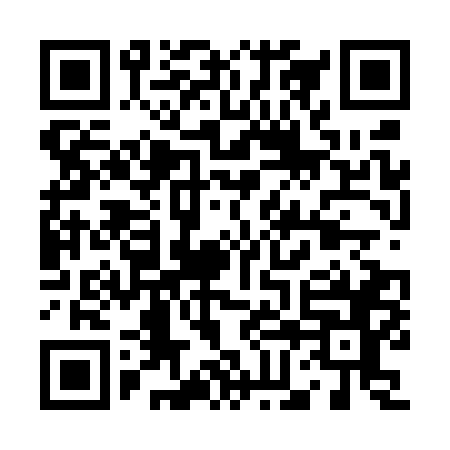 Prayer times for Chungrebu, Papua New GuineaWed 1 May 2024 - Fri 31 May 2024High Latitude Method: NonePrayer Calculation Method: Muslim World LeagueAsar Calculation Method: ShafiPrayer times provided by https://www.salahtimes.comDateDayFajrSunriseDhuhrAsrMaghribIsha1Wed5:096:2012:183:406:167:242Thu5:096:2012:183:406:167:233Fri5:096:2012:183:406:167:234Sat5:096:2012:183:406:167:235Sun5:086:2012:183:406:167:236Mon5:086:2012:183:406:167:237Tue5:086:2012:183:406:157:238Wed5:086:2012:183:406:157:239Thu5:086:2012:183:406:157:2310Fri5:086:2012:183:406:157:2311Sat5:086:2012:183:406:157:2312Sun5:086:2012:183:406:157:2313Mon5:086:2012:183:406:157:2314Tue5:086:2112:183:406:157:2315Wed5:086:2112:183:406:147:2316Thu5:086:2112:183:406:147:2317Fri5:086:2112:183:406:147:2318Sat5:086:2112:183:406:147:2319Sun5:086:2112:183:406:147:2320Mon5:086:2112:183:416:147:2321Tue5:086:2112:183:416:147:2322Wed5:086:2112:183:416:147:2323Thu5:086:2212:183:416:147:2324Fri5:086:2212:183:416:147:2425Sat5:086:2212:183:416:147:2426Sun5:086:2212:183:416:147:2427Mon5:086:2212:183:416:147:2428Tue5:096:2212:193:416:157:2429Wed5:096:2312:193:426:157:2430Thu5:096:2312:193:426:157:2431Fri5:096:2312:193:426:157:25